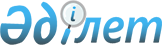 О некоторых вопросах распределения объемов тарифных квот на ввоз отдельных видов мясаПостановление Правительства Республики Казахстан от 12 апреля 2013 года № 343

      В соответствии с постановлением Правительства Республики Казахстан от 24 марта 2011 года № 269 «О некоторых вопросах распределения объемов тарифных квот на ввоз отдельных видов мяса» Правительство Республики Казахстан ПОСТАНОВЛЯЕТ:



      1. Утвердить прилагаемые:



      1) объемы тарифных квот на 2013 год для ввоза на территорию Республики Казахстан мяса, происходящего и ввезенного из стран, с которыми у стран – участниц Таможенного союза Республики Беларусь, Республики Казахстан и Российской Федерации не заключены соглашения о свободной торговле либо существуют изъятия из режима свободной торговли в отношении товара;



      2) распределение объемов тарифных квот между участниками внешнеэкономической деятельности на 2013 год (1-й этап).



      2. Настоящее постановление вводится в действие по истечении десяти календарных дней со дня первого официального опубликования.      Премьер-Министр

      Республики Казахстан                       С. АХМЕТОВ

Утверждены          

постановлением Правительства

Республики Казахстан    

от 12 апреля 2013 года № 343

       Объемы тарифных квот на 2013 год для ввоза на территорию

        Республики Казахстан мяса, происходящего и ввезенного

      из стран, с которыми у стран – участниц Таможенного союза

        Республики Беларусь, Республики Казахстан и Российской

        Федерации не заключены соглашения о свободной торговле

         либо существуют изъятия из режима свободной торговли

                             в отношении товара

Утверждено         

постановлением Правительства

Республики Казахстан    

от 12 апреля 2013 года № 343

                             Распределение

         объемов тарифных квот на ввоз отдельных видов мяса

         между участниками внешнеэкономической деятельности

                         на 2013 год (1-й этап)      Сноска. Распределение объемов тарифных квот с изменением, внесенным постановлением Правительства РК от 07.08.2013 № 809 (вводится в действие по истечении десяти календарных дней со дня первого официального опубликования).
					© 2012. РГП на ПХВ «Институт законодательства и правовой информации Республики Казахстан» Министерства юстиции Республики Казахстан
				Код ТН ВЭДНаименование товара, страна происхождения товаровОбъем, тонн1230201Мясо крупного рогатого скота, свежее или охлажденное200202Мясо крупного рогатого скота, замороженное15 3800203Свинина свежая, охлажденная или замороженная9 7000207Мясо и пищевые субпродукты домашней птицы, указанные в товарной позиции 0105, свежие, охлажденные или замороженные100 000№

п/пНаименование участников внешнеэкономической деятельностиБИН/ИИН участников внешнеэконо-

мической деятельностиТонн1234Мясо крупного рогатого скота, замороженное (Код ТН ВЭД ТС 0202)Мясо крупного рогатого скота, замороженное (Код ТН ВЭД ТС 0202)Мясо крупного рогатого скота, замороженное (Код ТН ВЭД ТС 0202)Мясо крупного рогатого скота, замороженное (Код ТН ВЭД ТС 0202)1Товарищество с ограниченной ответственностью «Агора-М»04014000941115,2652Товарищество с ограниченной ответственностью «Фирма «Рассвет»061140012862441,9393Товарищество с ограниченной ответственностью «ЮссСупортСервисез»020240000802218,6034Товарищество с ограниченной ответственностью «Орал Логистик»061240003014393,6665Товарищество с ограниченной ответственностью «Опт Торг Companyplus»040440009054128,6146Товарищество с ограниченной ответственностью «Food Storage Logistics»11024001869628,3237Индивидуальный предприниматель Сулейманов Жигерхан Давлетханович690522399019521,8118Товарищество с ограниченной ответственностью «Заман-PVL»070340010515346,0629Товарищество с ограниченной ответственностью «Фахрад»0106400058161 049,19510Товарищество с ограниченной ответственностью «United Industries» (Юнайтед Индастриес)030640005324357,31611Товарищество с ограниченной ответственностью «Alaska Sea food»0902400171262,52612Кумекбаев Жандос Жумагазиевич Индивидуальный предприниматель «Астра»6403153001440,72413Товарищество с ограниченной ответственностью «Constant-А»00064000154425,93414Товарищество с ограниченной ответственностью «Алма-Ата Food»10044001875027,52315Товарищество с ограниченной ответственностью «Etalim Group»070940016358287,499ИТОГО3 845,000Свинина свежая, охлажденная или замороженная (Код ТН ВЭД ТС 0203)Свинина свежая, охлажденная или замороженная (Код ТН ВЭД ТС 0203)Свинина свежая, охлажденная или замороженная (Код ТН ВЭД ТС 0203)Свинина свежая, охлажденная или замороженная (Код ТН ВЭД ТС 0203)1Товарищество с ограниченной ответственностью «Оптовая Компания»041140010357558,4792Товарищество с ограниченной ответственностью «ЮссСупортСервисез»0202400008029,4533Товарищество с ограниченной ответственностью «Артон-kz»0906400151547,7094Товарищество с ограниченной ответственностью «Орал Логистик»061240003014657,1725Индивидуальный предприниматель Трубин Николай Михайлович650110300568106,3646Товарищество с ограниченной ответственностью «Food Storage Logistics»11024001869614,8437Товарищество с ограниченной ответственностью «Заман-PVL»07034001051562,6298Товарищество с ограниченной ответственностью «Zaman»09014001781633,3029Товарищество с ограниченной ответственностью «Фахрад»010640005816484,56210Товарищество с ограниченной ответственностью «Кромэкспо-А»020540000764344,58511Товарищество с ограниченной ответственностью «Etalim Group»070940016358118,30212Товарищество с ограниченной ответственностью «Бекерр и К»91024000015527,600ИТОГО2 425,000Мясо и пищевые субпродукты домашней птицы, указанные в товарной позиции 0105, свежие, охлажденные или замороженные (Код ТН ВЭД ТС 0207)Мясо и пищевые субпродукты домашней птицы, указанные в товарной позиции 0105, свежие, охлажденные или замороженные (Код ТН ВЭД ТС 0207)Мясо и пищевые субпродукты домашней птицы, указанные в товарной позиции 0105, свежие, охлажденные или замороженные (Код ТН ВЭД ТС 0207)Мясо и пищевые субпродукты домашней птицы, указанные в товарной позиции 0105, свежие, охлажденные или замороженные (Код ТН ВЭД ТС 0207)1Товарищество с ограниченной ответственностью «Агора-М»0401400094111 018,8572Товарищество с ограниченной ответственностью «Фирма Рассвет»0611400128622 134,0543Товарищество с ограниченной ответственностью «Талапкер Плюс»081040000224108,3114Товарищество с ограниченной ответственностью «Прод Сервис Актобе»090540002119292,0715Индивидуальный предприниматель Мамешев Рахим Рахатович431102300343115,6906Товарищество с ограниченной ответственностью «Оптовая Компания»041140010357354,2397Товарищество с ограниченной ответственностью «ЮссСупортСервисез»0202400008022,6208Индивидуальный предприниматель Жарасов Самат6705133010155,0299Товарищество с ограниченной ответственностью «Food Expo Service»060140028073231,07310Товарищество с ограниченной ответственностью «Хладоленд»030940005434443,78311Товарищество с ограниченной ответственностью «Орал Логистик»0612400030144 598,04512Товарищество с ограниченной ответственностью «Алмас-2000»0103400011691 091,07113Товарищество с ограниченной ответственностью «Казпродукт-2030»040540000381819,66414Товарищество с ограниченной ответственностью «Береке»990640004127447,55715Товарищество с ограниченной ответственностью «Аюст»0405400078042,58016Товарищество с ограниченной ответственностью «Алта-XXI век»0105400021641 831,25617Товарищество с ограниченной ответственностью «Опт Торг Company plus»040440009054855,76318Товарищество с ограниченной ответственностью «Актауинвесткурылыс 1»070640009314107,92619Товарищество с ограниченной ответственностью «Актау-Бекнур-Компани»0807400018615,59220Индивидуальный предприниматель Сулейманов Жигерхан Давлетханович690522399019160,21121Товарищество с ограниченной ответственностью «Каскад LLC»030540008197860,02722Товарищество с ограниченной ответственностью «Заман-PVL»070340010515847,68723Товарищество с ограниченной ответственностью «Санылау»081040007476189,55224Товарищество с ограниченной ответственностью «Zaman»09014001781678,05025Товарищество с ограниченной ответственностью «ФростКО»060440012652357,25126Товарищество с ограниченной ответственностью «Улан-Б»0703400148051 005,26027Товарищество с ограниченной ответственностью «Зангаржан»10104001774027,07828Товарищество с ограниченной ответственностью «Даррыс»110540009589142,47229Товарищество с ограниченной ответственностью «Фахрад»0106400058163 235,42330Товарищество с ограниченной ответственностью «United Industries» (Юнайтед Индастриес)03064000532449,88131Товарищество с ограниченной ответственностью «Meat Теаm»090340003010205,22432Товарищество с ограниченной ответственностью «Престиж»99024000566358,80533Товарищество с ограниченной ответственностью «The Caspian International Restaurants Company»07044000737020,51434Товарищество с ограниченной ответственностью «Голд Фрейк»0812400106751 182,35335Товарищество с ограниченной ответственностью торговый дом «Казросс-II» (TradeHouseKazros-II)000740001280306,48036Товарищество с ограниченной ответственностью «Фонд Капитал»09114000258353,53337Товарищество с ограниченной ответственностью «Компания Айс Фуд Астана»0804400226631 416,46938Агропродукт ЛТД Султангалиев Асан Мендибаевич64041430218938,549ИТОГО25 000,000